Конспект занятия по правилам дорожного движения в старшей группе детского сада.Тема: «В стране дорожных знаков»Воспитатель: Трофимова О.В.Цель занятия.  Продолжать знакомить  с правилами дорожного движения, учить практически применять их в различных ситуациях. Воспитывать чувство ответственности.Задачи:Образовательная:- продолжать знакомить с элементами дороги;- Продолжать закреплять правила поведения на проезжей части;- Развивать у детей чувство ответственности при соблюдении ПДД;Развивающие:- развивать у детей знания о светофоре, о значении сигналов светофора;-Воспитательная:- формировать дружеские, доброжелательные отношения между детьми;- формировать желание соблюдать правила дорожного движения. Методы и приемы: 
игровой момент, художественное слово, показ, беседа, объяснение, рассматривание, закреплениеПредварительная работа:- беседа «Сигналы светофора», «Красный, жёлтый, зелёный», «Дорожные знаки», «Правила перехода улиц и дорог», «О полосатой «зебре» и дорожном знаке «Пешеходный переход»,  Ход занятия.Воспитатель: Ребята, отгадайте загадку:Это что за очень странный Человечек деревянный?На земле и под водойИщет ключик золотой,Всюду нос сует он длинный… Кто же это? (Буратино)Дети: Буратино.Воспитатель: Сегодня Буратино пришел к нам в гости. Но он пришел не просто так, он мне рассказал, что хочет, чтобы вы ему помогли.Он оказался в нашем городе, заблудился в нем и испугался. Он не знает, как вести себя на улицах нашего большого поселка. Поможем мы Буратино?  Дети: Да.Воспитатель: А в каком поселке  мы живем?Дети:Воспитатель: Давайте поможем нашему гостю не боятся ходить по улицам. Но для этого мы с вами отправимся в маленькое путешествие. Садитесь в наш воображаемый автобус. И для начала отгадайте загадку.В два ряда дома стоят,Десять, двадцать, сто подряд.Квадратными глазамиДруг на друга глядят.Дети: Улица.Воспитатель: Какие вы молодцы, ребята, наблюдательные. Поедем с вами дальше.Следующая наша остановка называется «Светофор».Воспитатель: В одном прекрасном старом городе повстречались на перекрестке три огонька: Красный, Желтый и Зеленый. Завязался между ними спор о том, какой из огоньков самый важный.Светофор (красный огонек): Я, красный, самый важный – цвет костра, пожара. Как меня увидят люди – знают, что впереди тревога, опасность. Светофор (желтый огонек): Нет, я, желтый цвет, важнее. Мой цвет – цвет солнца. А оно может быть и другом, и врагом. Поэтому я предупреждаю: Будь осторожен! Внимание! Не торопись! 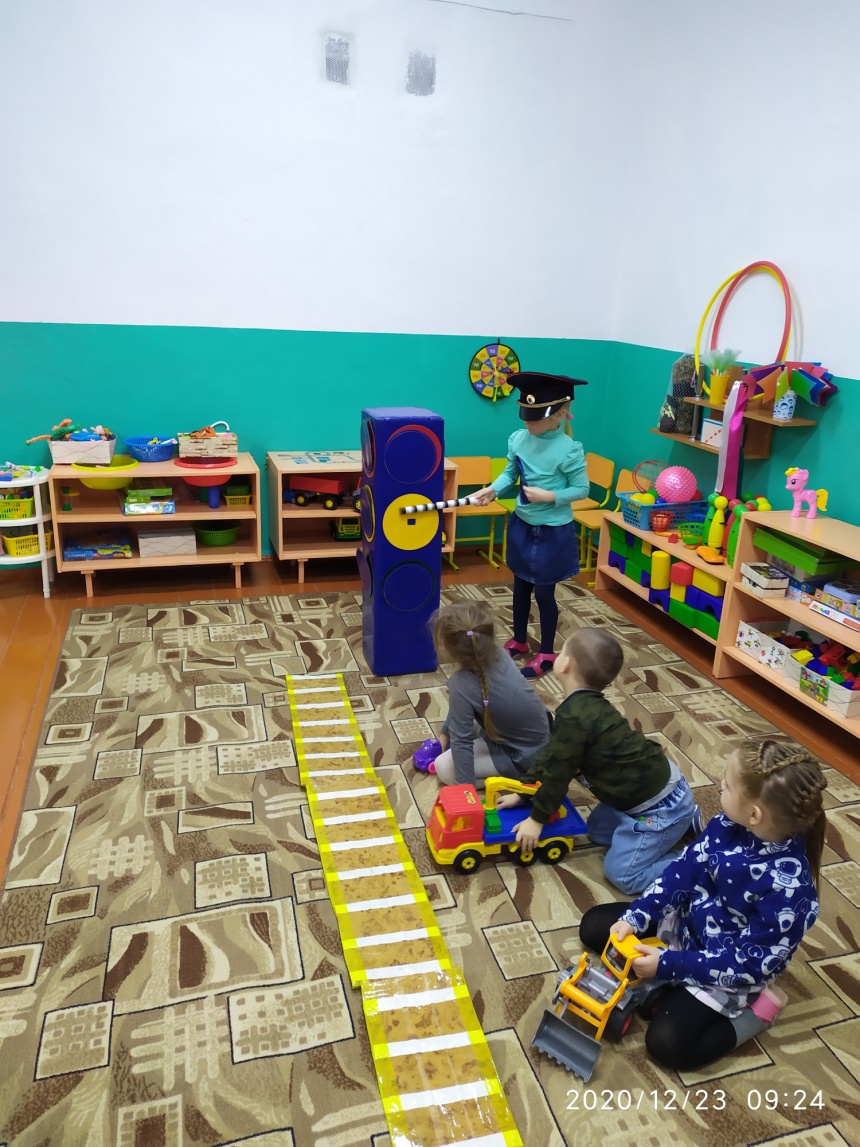 Светофор(зеленый огонек): Друзья огоньки, прекратите спорить! Это я – самый важный цвет – цвет травы, леса, листьев. Я напоминаю всем о безопасности и спокойствии.Воспитатель: Так и продолжался бы на перекрестке города спор заветных огоньков, если бы не вмешался одинокий герой. У него имелись три глаза, но они не имели цвета. Вот что он сказал:светофор: Друзья, не надо спорить! Каждый из вас – очень яркий цвет, и каждый очень важный. Давайте дружить! Мы всегда будем вместе помогать всем людям на улицах города.Воспитатель Заветные огоньки очень обрадовались. И с тех пор на перекрестках больших городов управляют машинами и пешеходами друзья-огоньки и друг светофор!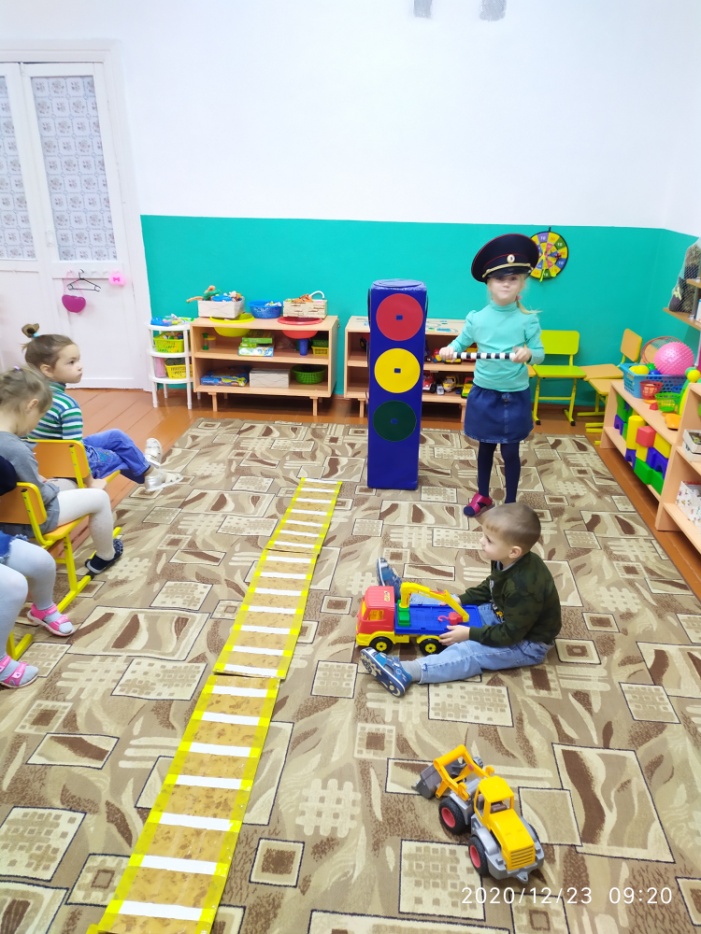 Воспитатель: Вы поняли, ребята, для чего на улицах нужен светофор?Дети: да, чтобы не было аварий и т.д.Проводится игра «Цветные автомобили». (чей гараж быстрее соберется).Воспитатель: а сейчас мы с вами поедем дальше и следующая наша остановка называется остановка «Загадки о дорожных знаках».Воспитатель: А для чего на улицах нужны дорожные знаки?Дети: ответы детей.Воспитатель: Давайте сейчас проверим знаете вы дорожные знаки или нет.Здесь у меня на столе стоят дорожные знаки и ваша задача заключается не просто отгадать загадку, но и найти тот дорожный знак, о котором в этой загадке говорится. И так, начинаем. Первая загадка.Загадки по ПДД:1.    Всем знакомые полоски,
Знают дети, знает взрослый,
На ту сторону ведет... ("Пешеходный переход".)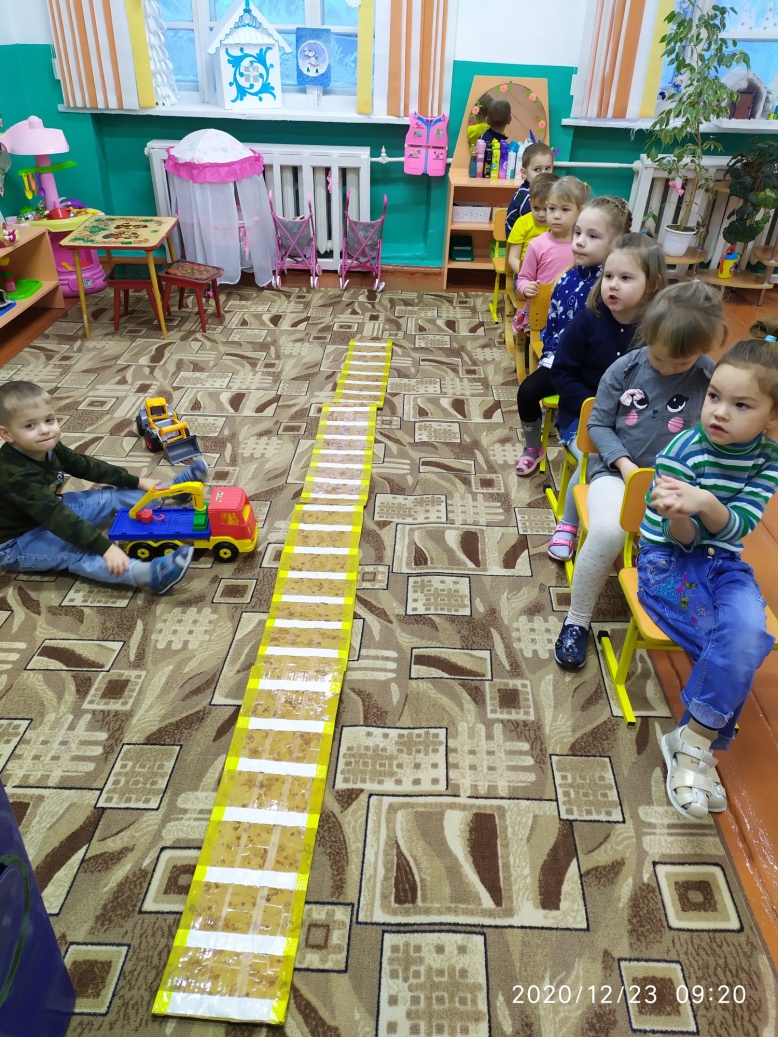 2.    А здесь, ребята, не до смеха, 
Ни на чем нельзя здесь ехать, 
Можно только своим ходом, 
Можно только пешеходам. ("Пешеходная дорожка".)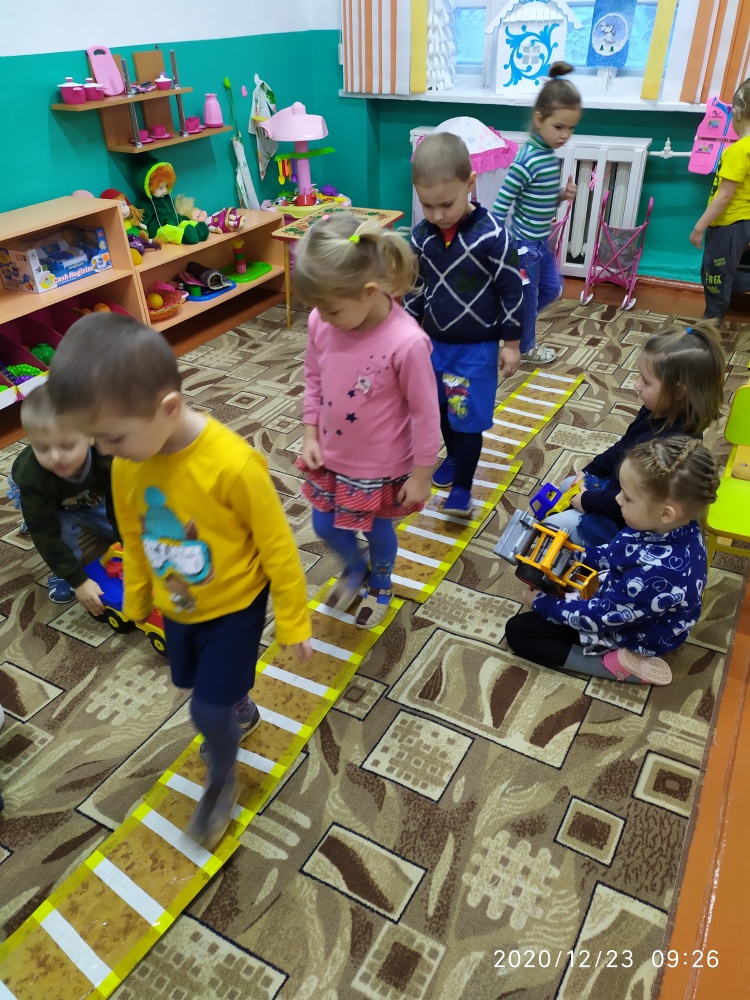 3.    Этот знак заметишь сразу:
Три цветных огромных глаза.
Цвет у глаз определенный:
Красный, желтый и зеленый.
Загорелся красный – двигаться опасно.
Для кого зеленый свет – проезжай, запрета нет. (Светофор)4.     Что за знак дорожный:
Красный крест на белом?
Днем и ночью можно
Обращаться смело!
Врач повяжет голову
Белою косынкою
И окажет первую помощь медицинскую. (Пункт медицинской помощи).5.    Остановка, толпится народ. 
Скоро автобус подойдёт. 
Здесь ждут транспорт городской, 
Едут в офис, в цех, домой. 
Едут в школу, детский сад, 
В праздник едут на парад. 
В уличном круговороте 
Транспорт городской в почете! (место остановки автобуса) 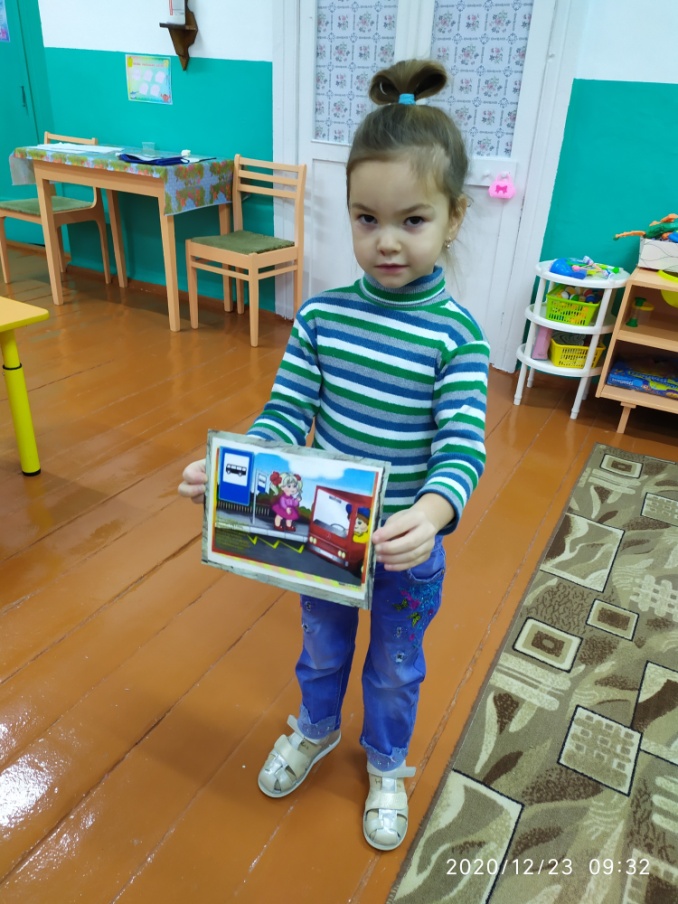 Проводится игра «Ответь правильно», дети становятся по кругу, воспитатель в центре с мячом, кому из детей воспитатель бросает мяч, тот отвечает.)
Вопросы:Пешком по улице идет. Значит это (пешеход)Если ты едешь в автобусе, автомобиле, то ты (пассажир)Голос автомобиля (сигнал)А машины летают?У светофора 8 глаз? (нет – 3 сигнала: красный, желтый, зеленый)А машины спят в кроватях? (нет, в гараже, на автостоянке)Как называется то место, где люди ожидают автобус (остановка)Как называется место, которое включает в себя дороги, жилые дворы, игровые площадки (улица)Воспитатель: и в конце нашего путешествия я хотела бы поиграть с вами в еще одну игру.Если вы поступаете согласно правилам дорожного движения, то дружно отвечайте: «Это я, это я, это все мои 
друзья», а если нет – то молчите. Вопросы: 1. Кто из вас идет вперед 
Только там где переход? 2. Кто летит вперед так скоро, 
Что не видит светофора? 3. Знает кто, что свет зеленый 
Означает, путь открыт. А что желтый свет всегда 
О вниманье говорит? 4. Знает кто, что красный свет 
Это значит, хода нет? 5. Кто из вас, идя домой, 
Держит путь по мостовой? 6 Кто из вас в вагоне тесном 
уступил старушке место? 
Итог:  Какие вы молодцы, ребята! Вы хорошо знаете правила дорожного движения! Теперь я за вас спокоен. Я знаю точно, что с вами ничего не случится. До свидания.Рефлексия.- Ребята, вам понравилось путешествие? Что вам запомнилось больше всего? Какие задания показались вам трудными? (краткий опрос по занятию)